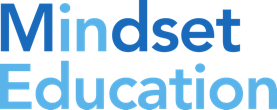 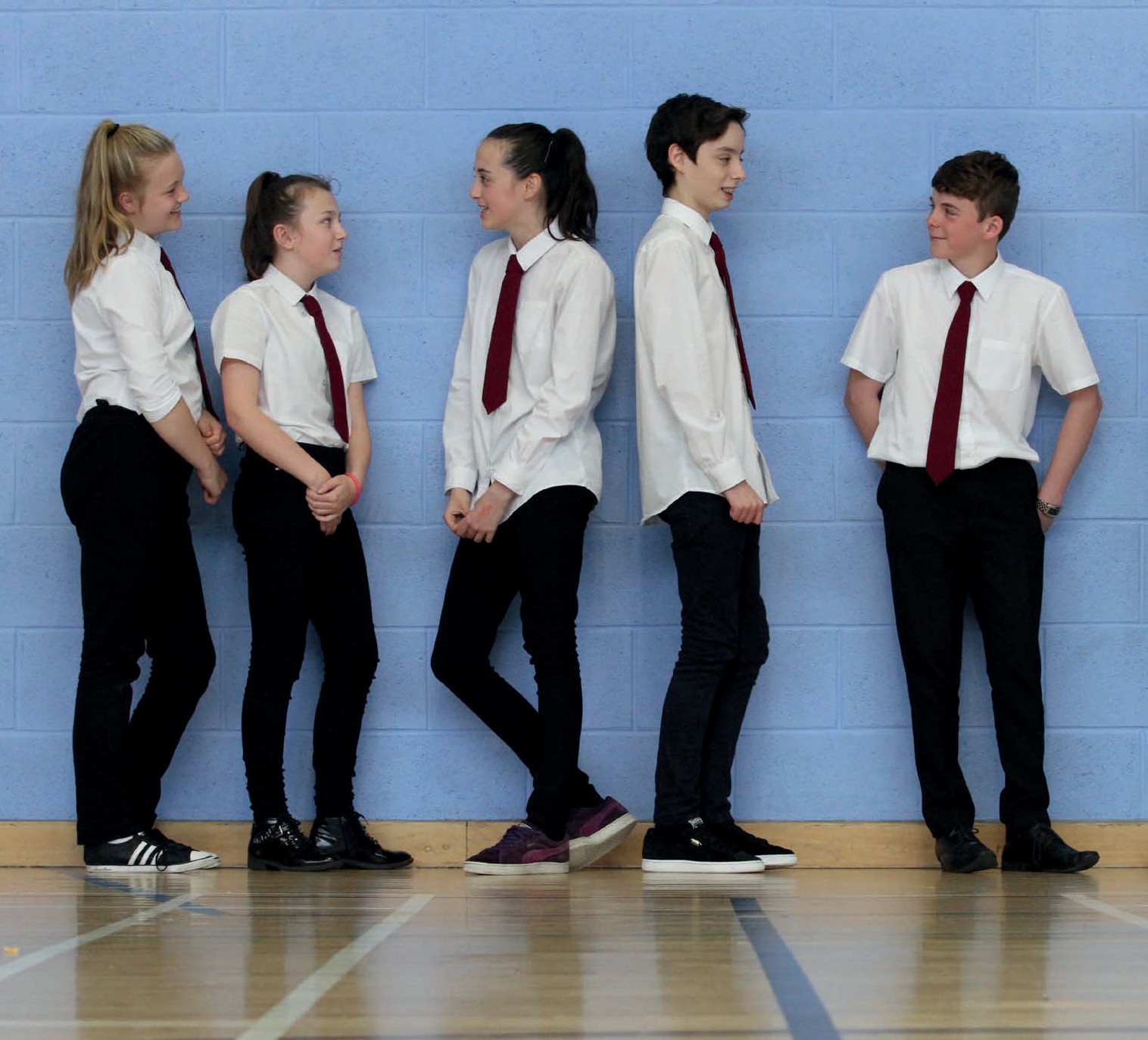 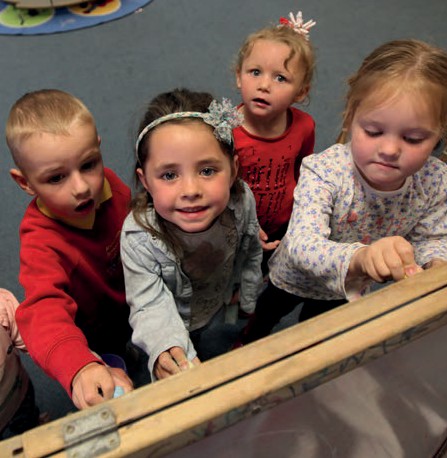 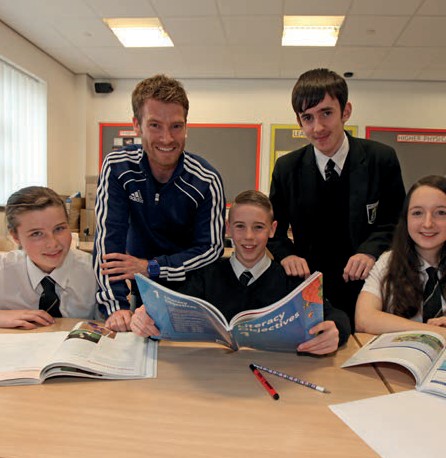 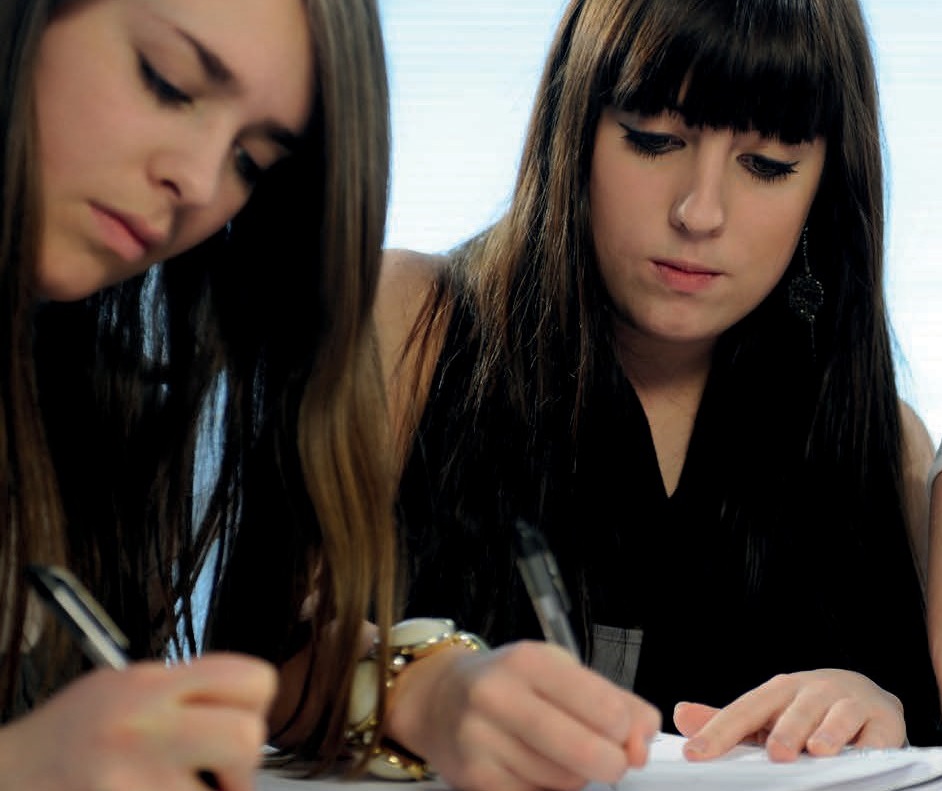 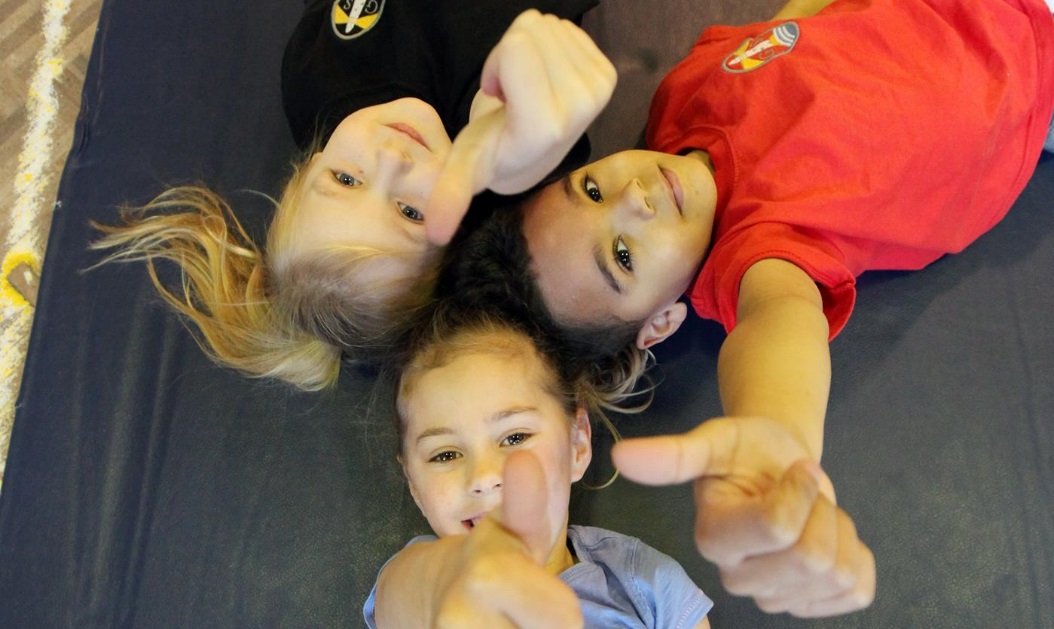 Aspect of jobPre coaching Post coachingWriting reports610Interacting with parents58Parents’ night59Confidence68Teaching88Planning78Collegiate time79Career long professional learning810